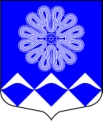 РОССИЙСКАЯ ФЕДЕРАЦИЯАДМИНИСТРАЦИЯ МУНИЦИПАЛЬНОГО ОБРАЗОВАНИЯПЧЕВСКОЕ СЕЛЬСКОЕ ПОСЕЛЕНИЕКИРИШСКОГО МУНИЦИПАЛЬНОГО РАЙОНА ЛЕНИНГРАДСКОЙ ОБЛАСТИПОСТАНОВЛЕНИЕот 14 июня 2017  года 		                                             № 52       д. ПчеваВ соответствии с Бюджетным кодексом Российской Федерации, Федеральным законом Российской Федерации от 06 октября 2003 года № 131-ФЗ «Об общих принципах организации местного самоуправления в Российской Федерации», руководствуясь Порядком формирования, реализации и оценки эффективности муниципальных программ муниципального образования Пчевское сельское поселение Киришского муниципального района  Ленинградской области, утвержденным постановлением Администрации Пчевского сельского поселения от 20 октября 2015 года № 110 Администрация муниципального образования Пчевское сельское поселение Киришского муниципального района Ленинградской областиПОСТАНОВЛЯЕТ:1.  Внести в муниципальную программу «Развитие культуры в муниципальном образовании Пчевское сельское поселение Киришского муниципального района Ленинградской области», утвержденную постановлением администрации муниципального образования Пчевское сельское поселение Киришского муниципального района Ленинградской области от 29.10.2014 № 103 следующие изменения:1.1. Паспорт Программы изложить в редакции согласно Приложения 1 к настоящему постановлению.1.2. В разделе 2 «Цели, задачи, показатели (индикаторы), конечные результаты, сроки и этапы реализации муниципальной программы» Программы последний абзац изложить в следующей редакции: «Муниципальная программа реализуется в один этап в период 2015-2017 гг.»1.3. В последнем абзаце раздела 3 «Прогноз конечных результатов муниципальной программы» Программы цифры «2018» изменить на цифры «2017».1.4. Раздел 4 «Информация о ресурсном обеспечении муниципальной программы за счет средств федерального, областного, местного бюджета и иных источников финансирования» Программы изложить в следующей редакции: «Общий объем финансирования Муниципальной программы за период 2015-2017 годы составит в ценах соответствующих лет – 18647,55 тыс. рублей, в том числе по годам: 2015 год – 5242,66 тыс. рублей;2016 год – 6014,73 тыс. рублей;2017 год – 7390,16 тыс. рублей».1.5. Приложение 1 «Перечень мероприятий, подпрограмм муниципальной программы «Развитие культуры в муниципальном образовании Пчевское сельское поселение Киришского муниципального района Ленинградской области» к Программе изложить в редакции согласно Приложения 2 к настоящему постановлению.1.6. Приложение 3 «Сведения о показателях (индикаторах) муниципальной программы «Развитие культуры в муниципальном образовании Пчевское сельское поселение Киришского муниципального района Ленинградской области» к Программе изложить в редакции согласно Приложения 3 к настоящему постановлению.1.7. Приложение 6 «План реализации муниципальной программы «Развитие культуры в муниципальном образовании Пчевское сельское поселение Киришского муниципального района Ленинградской области» к Программе изложить в редакции согласно Приложения 4 к настоящему постановлению.2. Опубликовать настоящее Постановление в газете «Пчевский вестник» и разместить на официальном сайте муниципального образования Пчевское сельское поселение Киришского муниципального района Ленинградской области.3. Настоящее Постановление вступает в силу с даты его официального опубликования.4. Контроль за исполнением настоящего Постановления оставляю за собой.Глава администрации						                  Д.Н. ЛевашовРазослано: дело-2, бухгалтерия, Левашов Д.Н., комитет финансов Киришского муниципального района, прокуратура, газета «Пчевский вестник»Приложение 1к постановлению от 14 июня 2017 года  № 52ПАСПОРТмуниципальной программы«Развитие культуры в муниципальном образовании Пчевское сельское поселение Киришского муниципального района Ленинградской области»Приложение 2к постановлению от 14 июня 2017 года  № 52Перечень основных мероприятий муниципальной программы«Развитие культуры в муниципальном образовании Пчевское сельское поселениеКиришского муниципального района Ленинградской области»Приложение 3к постановлению от 14 июня 2017 года  № 52Сведения о показателях (индикаторах) муниципальной программы«Развитие культуры в муниципальном образовании Пчевское сельское поселениеКиришского муниципального района Ленинградской области» и их значенияхПриложение 4к постановлению от 14 июня 2017 года  № 52План реализации муниципальной программы«Развитие культуры в муниципальном образовании Пчевское сельское поселениеКиришского муниципального района Ленинградской области»О внесении изменений в муниципальную программу «Развитие культуры  в муниципальном образовании Пчевское сельское поселение Киришского муниципального района Ленинградской области», утвержденную постановлением администрации муниципального образования Пчевское сельское поселение Киришского муниципального района Ленинградской области от 29.10.2014 № 103Полное наименованиеМуниципальная программа «Развитие культуры в муниципальном образовании Пчевское сельское поселение Киришского муниципального района Ленинградской области»Ответственный исполнитель муниципальной программыАдминистрацияПчевского сельского поселенияУчастники муниципальной программыАдминистрацияПчевского сельского поселения Подпрограммы муниципальной программы-Цели муниципальной программыСохранение и развитие культурно - досуговой и библиотечной деятельности на территории Пчевского сельского поселенияЗадачи муниципальной программыОрганизация досуга и обеспечение жителей поселения услугами организаций культуры;Обеспечение поэтапного повышения уровня средней заработной платы работников культуры;Организация библиотечного обслуживания населения.Этапы и сроки реализации муниципальной программы2015-2017 гг. Реализуется в один этапФинансовое обеспечение муниципальной программы, в т. ч. по источникам финансированияОбъем финансовых средств, предусмотренных на реализацию программы  в 2015-2017гг. составляет: 18647,55 тыс. рублей, в том числе:федеральный бюджет – 0 тыс. рублей;средства областного бюджета – 1464,20 тыс. рублей; бюджет муниципального образования Пчевское сельское поселение Киришского муниципального района Ленинградской области – 17183,35 тыс. рублей;прочие источники – 0 тыс. рублей.Ожидаемые результаты реализации муниципальной программыСоздание оптимальных условий для организации культурного досуга и обеспечения жителей Пчевского сельского поселения услугами организаций культуры для всестороннего развития их культурного потенциала.Обеспечение формирования культурной среды, отвечающей растущим потребностям личности и общества, популяризации народного творчества, в том числе сохранение и развитие национальных культур.Создание условий, обеспечивающих доступность культурных благ, реализация творческого потенциала населения Пчевского сельского поселения.№п/пНаименование подпрограммы, мероприятияОтветственный за реализациюГод Год Последствия не реализацииПоказатели реализации№п/пНаименование подпрограммы, мероприятияОтветственный за реализациюначала реализацииокончания реализацииПоследствия не реализацииПоказатели реализации12345671.Обеспечение деятельности Пчевского  Дома культуры и Мотоховского сельского клубаАдминистрация Пчевского сельского поселения20152017- отсутствие стимулов к занятию художественным творчеством, снижение престижа творческих профессий;- утрата творческих коллективов - носителей репертуара, являющихся культурным достоянием Пчевского сельского поселения;- невозможность создания условий для развития самодеятельного художественного творчества Пчевского сельского поселения;- невозможность создания условий для доступности участия всего населения в культурной жизни Пчевского сельского поселения;- уменьшение доли населения, охваченного социально значимыми мероприятиями.Число культурно-досуговых формирований (ежегодно не менее 90% по отношению к показателю предыдущего года)1.Обеспечение деятельности Пчевского  Дома культуры и Мотоховского сельского клубаАдминистрация Пчевского сельского поселения20152017- отсутствие стимулов к занятию художественным творчеством, снижение престижа творческих профессий;- утрата творческих коллективов - носителей репертуара, являющихся культурным достоянием Пчевского сельского поселения;- невозможность создания условий для развития самодеятельного художественного творчества Пчевского сельского поселения;- невозможность создания условий для доступности участия всего населения в культурной жизни Пчевского сельского поселения;- уменьшение доли населения, охваченного социально значимыми мероприятиями.Доля участников культурно-досуговых формирований (ежегодно не менее 10% от числа жителей Пчевского сельского поселения)1.Обеспечение деятельности Пчевского  Дома культуры и Мотоховского сельского клубаАдминистрация Пчевского сельского поселения20152017- отсутствие стимулов к занятию художественным творчеством, снижение престижа творческих профессий;- утрата творческих коллективов - носителей репертуара, являющихся культурным достоянием Пчевского сельского поселения;- невозможность создания условий для развития самодеятельного художественного творчества Пчевского сельского поселения;- невозможность создания условий для доступности участия всего населения в культурной жизни Пчевского сельского поселения;- уменьшение доли населения, охваченного социально значимыми мероприятиями.Увеличение посещаемости культурно-досуговых мероприятий (ежегодно не менее 0,1% по отношению к показателю предыдущего года)1.Обеспечение деятельности Пчевского  Дома культуры и Мотоховского сельского клубаАдминистрация Пчевского сельского поселения20152017- отсутствие стимулов к занятию художественным творчеством, снижение престижа творческих профессий;- утрата творческих коллективов - носителей репертуара, являющихся культурным достоянием Пчевского сельского поселения;- невозможность создания условий для развития самодеятельного художественного творчества Пчевского сельского поселения;- невозможность создания условий для доступности участия всего населения в культурной жизни Пчевского сельского поселения;- уменьшение доли населения, охваченного социально значимыми мероприятиями.Доля населения, охваченного социально значимыми мероприятиями (ежегодно не менее 20% от числа жителей Пчевского сельского поселения)2.Поэтапное повышение уровня средней заработной платы работников культурыАдминистрация Пчевского сельского поселения20152015- недостижение показателей «дорожной карты» по повышению уровня средней заработной платы работников культурыСоотношение средней заработной платы работников учреждений культуры к средней заработной плате по Ленинградской области (ежегодно по отношению к предыдущему году: 2014 год – 68,6%, 2015 год –72,9%)3.Организация библиотечного обслуживания населенияАдминистрация Пчевского сельского поселения20152017- уменьшение доли населения, охваченного библиотечным обслуживаниемЧисло работающих библиотек на территории поселения (ежегодно 100 % по отношению к показателю предыдущего года)4.Обеспечение выплат стимулирующего характера работникам муниципальных учреждений культурыАдминистрация Пчевского сельского поселения20152015- невыполнение требований законодательства по повышению уровня средней заработной платы работников культурыСоотношение средней заработной платы работников учреждений культуры к средней заработной плате по Ленинградской области (ежегодно по отношению к предыдущему году: 2014 год – 68,6%, 2015 год –72,9%)5.Сохранение кадрового потенциала муниципальных учреждений культурыАдминистрация Пчевского сельского поселения20162017- недостижение показателей «дорожной карты» по повышению уровня средней заработной платы работников культурыЕжегодный рост средней Соотношение средней заработной платы работников учреждений культуры к средней заработной плате по Ленинградской области (ежегодно по отношению к предыдущему году: 2015 год –72,9%, 2016 год – 84%, 2017 год – 100%, 2017 год – 100%)Nп/пПоказатель (индикатор) (наименование)Показатель (индикатор) (наименование)Единица  
измеренияЗначения показателей (индикаторов)Значения показателей (индикаторов)Значения показателей (индикаторов)Значения показателей (индикаторов)Значения показателей (индикаторов)Nп/пПоказатель (индикатор) (наименование)Показатель (индикатор) (наименование)Единица  
измеренияБазовый период(2013 год)2015 год2016 год2017 год2017 год1. Обеспечение деятельности Пчевского Дома культуры и Мотоховского сельского клуба1. Обеспечение деятельности Пчевского Дома культуры и Мотоховского сельского клуба1. Обеспечение деятельности Пчевского Дома культуры и Мотоховского сельского клуба1. Обеспечение деятельности Пчевского Дома культуры и Мотоховского сельского клуба1. Обеспечение деятельности Пчевского Дома культуры и Мотоховского сельского клуба1. Обеспечение деятельности Пчевского Дома культуры и Мотоховского сельского клуба1. Обеспечение деятельности Пчевского Дома культуры и Мотоховского сельского клуба1. Обеспечение деятельности Пчевского Дома культуры и Мотоховского сельского клуба1. Обеспечение деятельности Пчевского Дома культуры и Мотоховского сельского клуба1.1Число культурно-досуговых формированийЧисло культурно-досуговых формированийединиц, %11не менее 90%не менее 90%не менее 90%не менее 90%1.2Доля участников культурно-досуговых формированийДоля участников культурно-досуговых формированийчеловек, %230не менее 10% от числа жителейне менее 10% от числа жителейне менее 10% от числа жителейне менее 10% от числа жителей1.3Увеличение посещаемости культурно-досуговых мероприятийУвеличение посещаемости культурно-досуговых мероприятийчеловек, %3090не менее 0,1%не менее 0,1%не менее 0,1%не менее 0,1%1.4Доля населения, охваченного социально значимыми мероприятиями Доля населения, охваченного социально значимыми мероприятиями человек, %407не менее 20% от числа жителейне менее 20% от числа жителейне менее 20% от числа жителейне менее 20% от числа жителей2. Поэтапное повышение уровня средней заработной платы работников культуры2. Поэтапное повышение уровня средней заработной платы работников культуры2. Поэтапное повышение уровня средней заработной платы работников культуры2. Поэтапное повышение уровня средней заработной платы работников культуры2. Поэтапное повышение уровня средней заработной платы работников культуры2. Поэтапное повышение уровня средней заработной платы работников культуры2. Поэтапное повышение уровня средней заработной платы работников культуры2. Поэтапное повышение уровня средней заработной платы работников культуры2. Поэтапное повышение уровня средней заработной платы работников культуры2.1соотношение средней заработной платы работников учреждений культуры к средней заработной плате по Ленинградской областисоотношение средней заработной платы работников учреждений культуры к средней заработной плате по Ленинградской области%68,6%не менее 72,9%---3. Организация библиотечного обслуживания населения3. Организация библиотечного обслуживания населения3. Организация библиотечного обслуживания населения3. Организация библиотечного обслуживания населения3. Организация библиотечного обслуживания населения3. Организация библиотечного обслуживания населения3. Организация библиотечного обслуживания населения3. Организация библиотечного обслуживания населения3. Организация библиотечного обслуживания населения3.1Число работающих библиотек на территории поселенияЧисло работающих библиотек на территории поселенияединиц, %2100%100%100%100%4.  Обеспечение выплат стимулирующего характера работникам муниципальных учреждений культуры4.  Обеспечение выплат стимулирующего характера работникам муниципальных учреждений культуры4.  Обеспечение выплат стимулирующего характера работникам муниципальных учреждений культуры4.  Обеспечение выплат стимулирующего характера работникам муниципальных учреждений культуры4.  Обеспечение выплат стимулирующего характера работникам муниципальных учреждений культуры4.  Обеспечение выплат стимулирующего характера работникам муниципальных учреждений культуры4.  Обеспечение выплат стимулирующего характера работникам муниципальных учреждений культуры4.  Обеспечение выплат стимулирующего характера работникам муниципальных учреждений культуры4.  Обеспечение выплат стимулирующего характера работникам муниципальных учреждений культуры4.1соотношение средней заработной платы работников учреждений культуры к средней заработной плате по Ленинградской областисоотношение средней заработной платы работников учреждений культуры к средней заработной плате по Ленинградской области%68,6%72,9%---5. Сохранение кадрового потенциала муниципальных учреждений культуры5. Сохранение кадрового потенциала муниципальных учреждений культуры5. Сохранение кадрового потенциала муниципальных учреждений культуры5. Сохранение кадрового потенциала муниципальных учреждений культуры5. Сохранение кадрового потенциала муниципальных учреждений культуры5. Сохранение кадрового потенциала муниципальных учреждений культуры5. Сохранение кадрового потенциала муниципальных учреждений культуры5. Сохранение кадрового потенциала муниципальных учреждений культуры5. Сохранение кадрового потенциала муниципальных учреждений культуры5.15.1соотношение средней заработной платы работников учреждений культуры к средней заработной плате по Ленинградской области%68,6%-не менее 84%не менее 84%не менее 100%№ п/пНаименование муниципальной программы, подпрограммы, основного мероприятияОтветственный исполнитель, участникиОтветственный исполнитель, участникиСрок реализацииСрок реализацииСрок реализацииСрок реализацииСрок реализацииСрок реализацииГоды реализацииПланируемые объемы финансирования(тыс. рублей в ценах соответствующих лет)Планируемые объемы финансирования(тыс. рублей в ценах соответствующих лет)Планируемые объемы финансирования(тыс. рублей в ценах соответствующих лет)Планируемые объемы финансирования(тыс. рублей в ценах соответствующих лет)Планируемые объемы финансирования(тыс. рублей в ценах соответствующих лет)Планируемые объемы финансирования(тыс. рублей в ценах соответствующих лет)№ п/пНаименование муниципальной программы, подпрограммы, основного мероприятияОтветственный исполнитель, участникиОтветственный исполнитель, участникиНачало реализацииНачало реализацииНачало реализацииКонец реализацииКонец реализацииКонец реализацииГоды реализациивсеговсегов том числев том числев том числев том числе№ п/пНаименование муниципальной программы, подпрограммы, основного мероприятияОтветственный исполнитель, участникиОтветственный исполнитель, участникиНачало реализацииНачало реализацииНачало реализацииКонец реализацииКонец реализацииКонец реализацииГоды реализациивсеговсегофедеральный бюджетОбластной бюджет Ленинградской областибюджет Пчевского сельского поселенияпрочие источники1233444555677891011Муниципальная программа «Развитие культуры в муниципальном образовании Пчевское сельское поселение Киришского муниципального района Ленинградской области»Муниципальная программа «Развитие культуры в муниципальном образовании Пчевское сельское поселение Киришского муниципального района Ленинградской области»Муниципальная программа «Развитие культуры в муниципальном образовании Пчевское сельское поселение Киришского муниципального района Ленинградской области»20152015201520172017201720155242,665242,660,00466,404776,260,00Муниципальная программа «Развитие культуры в муниципальном образовании Пчевское сельское поселение Киришского муниципального района Ленинградской области»Муниципальная программа «Развитие культуры в муниципальном образовании Пчевское сельское поселение Киришского муниципального района Ленинградской области»Муниципальная программа «Развитие культуры в муниципальном образовании Пчевское сельское поселение Киришского муниципального района Ленинградской области»20152015201520172017201720166014,736014,730,00257,805756,930,00Муниципальная программа «Развитие культуры в муниципальном образовании Пчевское сельское поселение Киришского муниципального района Ленинградской области»Муниципальная программа «Развитие культуры в муниципальном образовании Пчевское сельское поселение Киришского муниципального района Ленинградской области»Муниципальная программа «Развитие культуры в муниципальном образовании Пчевское сельское поселение Киришского муниципального района Ленинградской области»20152015201520172017201720177390,167390,160,007406650,160,00Всего:Всего:Всего:Всего:Всего:Всего:Всего:Всего:Всего:Всего:18647,5518647,550,001464,2017183,350,0001.Обеспечение деятельности Пчевского  Дома культуры и Мотоховского сельского клубаАдминистрация Пчевского сельского поселенияАдминистрация Пчевского сельского поселения20152015201520172017201720153801,493801,490,000,003801,490,001.Обеспечение деятельности Пчевского  Дома культуры и Мотоховского сельского клубаАдминистрация Пчевского сельского поселенияАдминистрация Пчевского сельского поселения20152015201520172017201720164362,004362,000,000,004362,000,001.Обеспечение деятельности Пчевского  Дома культуры и Мотоховского сельского клубаАдминистрация Пчевского сельского поселенияАдминистрация Пчевского сельского поселения20152015201520172017201720174881,934881,930,000,004881,930,001.Итого:Итого:Итого:Итого:Итого:Итого:Итого:Итого:Итого:Итого:13045,4213045,420,000,0013045,520,002.Поэтапное повышение уровня средней заработной платы работников культурыАдминистрация Пчевского сельского поселенияАдминистрация Пчевского сельского поселения2015201520152015201520152015122,14122,140,000,00122,140,002.Итого:Итого:Итого:Итого:Итого:Итого:Итого:Итого:Итого:Итого:122,14122,140,000,00122,140,0003.Организация библиотечного обслуживания населенияАдминистрация Пчевского сельского поселенияАдминистрация Пчевского сельского поселения2015201520152017201720172015852,63852,630,000,00852,630,003.Организация библиотечного обслуживания населенияАдминистрация Пчевского сельского поселенияАдминистрация Пчевского сельского поселения20152015201520172017201720161104,611104,610,000,001104,610,003.Организация библиотечного обслуживания населенияАдминистрация Пчевского сельского поселенияАдминистрация Пчевского сельского поселения20152015201520172017201720171104,611104,610,000,001104,610,003.Итого:Итого:Итого:Итого:Итого:Итого:Итого:Итого:Итого:Итого:3061,853061,850,000,003061,850,0004.Обеспечение выплат стимулирующего характера работникам муниципальных учреждений культурыОбеспечение выплат стимулирующего характера работникам муниципальных учреждений культурыАдминистрация Пчевского сельского поселенияАдминистрация Пчевского сельского поселения201520152015201520152015466,40466,400,000466,400,000,004.Итого:Итого:Итого:Итого:Итого:Итого:Итого:Итого:Итого:Итого:466,40466,400,00466,400,0000,0005.Сохранение кадрового потенциала муниципальных учреждений культурыСохранение кадрового потенциала муниципальных учреждений культурыАдминистрация Пчевского сельского поселенияАдминистрация Пчевского сельского поселения2016201720172017201620162016548,120,00257,80290,320,005.Сохранение кадрового потенциала муниципальных учреждений культурыСохранение кадрового потенциала муниципальных учреждений культурыАдминистрация Пчевского сельского поселенияАдминистрация Пчевского сельского поселения20162017201720172017201720171403,620,00740,00663,620,005.Итого:Итого:Итого:Итого:Итого:Итого:Итого:Итого:Итого:Итого:Итого:1951,740,00997,80953,940,00